UNIVERSIDAD ANTONIO RUIZ DE MONTOYA MALLA CURRICULAR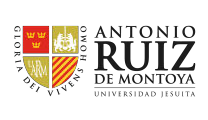 ESCUELA PROFESIONAL DE EDUCACIÓNEDUCACIÓN SECUNDARIA CON ESPECIALIDAD FILOSOFÍA Y CIENCIAS HISTÓRICO SOCIALESTOTALCURSOS ELECTIVOS DEL PROGRAMA DE EDUCACIÓN SECUNDARIA CON ESPECIALIDAD EN FILOSOFÍA Y CIENCIAS HISTÓRICO SOCIALES - GRUPO HCURSOS ELECTIVOS DEL PROGRAMA DE EDUCACIÓN SECUNDARIA CON ESPECIALIDAD EN FILOSOFÍA Y CIENCIAS HISTÓRICO SOCIALES - GRUPO EFACULTAD DE FILOSOFÍA, EDUCACIÓN Y CIENCIAS HUMANASFACULTAD DE FILOSOFÍA, EDUCACIÓN Y CIENCIAS HUMANASFACULTAD DE FILOSOFÍA, EDUCACIÓN Y CIENCIAS HUMANASFACULTAD DE FILOSOFÍA, EDUCACIÓN Y CIENCIAS HUMANASFACULTAD DE FILOSOFÍA, EDUCACIÓN Y CIENCIAS HUMANASFACULTAD DE FILOSOFÍA, EDUCACIÓN Y CIENCIAS HUMANASFACULTAD DE FILOSOFÍA, EDUCACIÓN Y CIENCIAS HUMANASFACULTAD DE FILOSOFÍA, EDUCACIÓN Y CIENCIAS HUMANASFACULTAD DE FILOSOFÍA, EDUCACIÓN Y CIENCIAS HUMANASMALLA CURRICULAR: EDUCACIÓN SECUNDARIA CON ESPECIALIDAD FILOSOFÍA Y CIENCIAS HISTÓRICO SOCIALESMALLA CURRICULAR: EDUCACIÓN SECUNDARIA CON ESPECIALIDAD FILOSOFÍA Y CIENCIAS HISTÓRICO SOCIALESMALLA CURRICULAR: EDUCACIÓN SECUNDARIA CON ESPECIALIDAD FILOSOFÍA Y CIENCIAS HISTÓRICO SOCIALESMALLA CURRICULAR: EDUCACIÓN SECUNDARIA CON ESPECIALIDAD FILOSOFÍA Y CIENCIAS HISTÓRICO SOCIALESMALLA CURRICULAR: EDUCACIÓN SECUNDARIA CON ESPECIALIDAD FILOSOFÍA Y CIENCIAS HISTÓRICO SOCIALESMALLA CURRICULAR: EDUCACIÓN SECUNDARIA CON ESPECIALIDAD FILOSOFÍA Y CIENCIAS HISTÓRICO SOCIALESMALLA CURRICULAR: EDUCACIÓN SECUNDARIA CON ESPECIALIDAD FILOSOFÍA Y CIENCIAS HISTÓRICO SOCIALESMALLA CURRICULAR: EDUCACIÓN SECUNDARIA CON ESPECIALIDAD FILOSOFÍA Y CIENCIAS HISTÓRICO SOCIALESMALLA CURRICULAR: EDUCACIÓN SECUNDARIA CON ESPECIALIDAD FILOSOFÍA Y CIENCIAS HISTÓRICO SOCIALESEjes FormativosCSemestre 1CódigoTCCRHTHPPre-RequisitoEje de pensamientocríticoGÉTICA Y CIUDADANÍA20211006101T330NINGUNOEje de investigaciónGLENGUA I20211006102T/P322NINGUNOEje de investigaciónGMATEMÁTICA BÁSICA20211006103T/P432NINGUNOEje diálogo de saberesELITERATURA  UNIVERSAL20211006201T440NINGUNOEje de pensamientocríticoEHISTORIA UNIVERSAL ANTIGUA YMEDIEVAL20211006202T330NINGUNOEje diálogo de saberesEHISTORIA DEL ARTE20211006203T330NINGUNOEje de pensamientocríticoGTUTORÍA I20211006301T110NINGUNOTotal21194Ejes FormativosCSemestre 2CódigoTCCRHTHPPre-RequisitoEje diálogo de saberesGLITERATURA   LATINOAMERICANA20211006104T440LITERATURA  UNIVERSALEje de pensamientocríticoGINTRODUCCIÓN A LA FILOSOFÍA20211006105T330NINGUNOEje de Pensamiento CríticoGHISTORIA UNIVERSAL MODERNA Y CONTEMPORÁNEA20211006106T440HISTORIA UNIVERSAL ANTIGUA Y MEDIEVALEje de investigaciónGLENGUA II20211006107T/P322LENGUA IEje ProfesionalEFUNDAMENTOS DE PEDAGOGÍA20211006204T330NINGUNOEje ProfesionalEGEOGRAFÍA20211006205T330NINGUNOEje de pensamientocríticoGTUTORÍA II20211006302T110NINGUNOTotal21202Ejes FormativosCSemestre 3CódigoTCCRHTHPPre-RequisitoEje de pensamientocríticoGTEOLOGÍA20211006108T440NINGUNOEje de investigaciónGANTROPOLOGÍA20211006109T440LENGUA IIEje de investigaciónEESTADÍSTICA I20211006206T/P322MATEMÁTICA BÁSICAEje ProfesionalECICLO VITAL I20211010207T/P432NINGUNOEje ProfesionalETEORÍA DE LA HISTORIA20211006207T220NINGUNOEje de pensamiento críticoEHISTORIA DEL PERÚ PREHISPÁNICO Y VIRREINAL20211006208T330HISTORIA UNIVERSAL ANTIGUA Y MEDIEVALEje de pensamientocríticoGTUTORÍA III20211006303T110Tutoría ITotal21194Ejes FormativosCSemestre 4CódigoTCCRHTHPPre-RequisitoEje de Pensamiento CríticoGHISTORIA DEL PERÚ REPUBLICANO20211006110T440HISTORIA DEL PERÚPREHISPÁNICO Y VIRREINALEje ProfesionalEPRÁCTICA EDUCATIVA I: SISTEMAEDUCATIVO20211006209T/P322NINGUNOEje de investigaciónGMETODOLOGÍA DEL TRABAJOINTELECTUAL20211006111T/P322ANTROPOLOGÍAEje ProfesionalECICLO VITAL II20211010210T/P432CICLO VITAL IEje ProfesionalEGEOGRAFÍA  HUMANA20211006210T330GEOGRAFÍAEje diálogo de saberesEELECTIVO (GRUPO H)3NINGUNOEje de pensamientocríticoGTUTORÍA IV20211006304T110TUTORÍA I Y TUTORÍA IITotal21156Ejes FormativosCSemestre 5CódigoTCCRHTHPPre-RequisitoEje ProfesionalECULTURA ESCOLAR20211006211T330NINGUNOEje de pensamientocríticoEPENSAMIENTO CRÍTICO20211006212T/P432NINGUNOEje ProfesionalEPROCESOS COGNITIVOS20211010218T330NINGUNOEje ProfesionalETEORÍA EDUCATIVA20211006213T440FUNDAMENTOS DEPEDAGOGÍAEje ProfesionalEEDUCACIÓN Y SOCIEDAD20211006214T330NINGUNOEje ProfesionalEDESARROLLO PERSONAL PARA LADOCENCIA20211006215T220NINGUNOEje ProfesionalEELECTIVO (GRUPO E)4NINGUNOEje de pensamientocríticoETUTORÍA V20211006305T110TUTORÍA II y TUTORÍAIIITotal24192Ejes FormativosCSemestre 6CódigoTCCRHTHPPre-RequisitoEje ProfesionalEEDUCACIÓN  INTERCULTURAL BILINGÜE20211006216T330NINGUNOEje ProfesionalEPLANIFICACIÓN  CURRICULAR20211006217T/P322NINGUNOEje ProfesionalEPRÁCTICA EDUCATIVA II: MODALIDADES  EDUCATIVAS20211006218PPP204PRÁCTICA EDUCATIVA I: SISTEMA EDUCATIVOEje ProfesionalEECONOMÍA20211006219T440MATEMÁTICA BÁSICAEje ProfesionalESISTEMATIZACIÓN DE LAEXPERIENCIA (*)20211006220T220NINGUNOEje ProfesionalETEORÍA DEL CONOCIMIENTO20211006221T440NINGUNOEje ProfesionalEELECTIVO (GRUPO E)4NINGUNOEje de pensamientocríticoETUTORÍA VI20211006306T110TUTORÍA III y TUTORÍAIVTotal23166Ejes FormativosCSemestre 7CódigoTCCRHTHPPre-RequisitoEje ProfesionalECONSEJERÍA EDUCATIVA Y TUTORÍA20211006222T330NINGUNOEje ProfesionalEDIDÁCTICA GENERAL20211006223T/P322PLANIFICACIÓNCURRICULAREje ProfesionalECURRICULO EN EDUCACIÖN SECUNDARIA20211006224T220PLANIFICACIÓN CURRICULAREje ProfesionalETIC APLICADAS A LA EDUCACIÓN20211006225T/P322NINGUNOEje ProfesionalEPSICOLOGÍA DEL APRENDIZAJE20211006226T330CICLO VITAL IIEje de investigaciónEDISEÑO Y MÉTODOS DEINVESTIGACIÓN20211006227T/P322NINGUNOEje ProfesionalEPRÁCTICA EDUCATIVA III: DISEÑO DE MATERIALES EDUCATIVOS20211006228PPP204PRÁCTICA EDUCATIVA II: MODALIDADES EDUCATIVASEje ProfesionalEELECTIVO (GRUPO E)4Eje de pensamientocríticoETUTORÍA VII20211006307T110TUTORÍA IV y TUTORÍAVTotal241510Ejes FormativosCSemestre 8CódigoTCCRHTHPPre-RequisitoEje de investigaciónEREDACCIÓN ACADÉMICA (**)20211006229T/P212DISEÑO Y MÉTODOS DEINVESTIGACIÓNEje ProfesionalEDISEÑO Y GESTIÓN DE PROYECTOS(*)20211006230T/P322NINGUNOEje ProfesionalEEVALUACIÓN DEL APRENDIZAJE20211006231T/P322DIDÁCTICA GENERALEje ProfesionalEPRÁCTICA EDUCATIVA IV: EXPERIENCIAS  EDUCATIVAS ALTERNAS (*)20211006232PPP204PRÁCTICA  EDUCATIVAIII: DISEÑO DE MATERIALES EDUCATIVOSEje ProfesionalEDIDÁCTICA DE LAS CIENCIAS SOCIALES PARA EDUCACIÓN SECUNDARIA20211006233T/P432DIDÁCTICA GENERALEje de pensamientocríticoEÉTICA PROFESIONAL20211006234T330NINGUNOEje ProfesionalEELECTIVO (GRUPO E)4NINGUNOEje de pensamientocríticoETUTORÍA VIII20211006308T110TUTORÍA V y TUTORÍA VITotal221212Ejes FormativosCSemestre 9CódigoTCCRHTHPPre-RequisitoEje ProfesionalEGESTIÓN DE INSTITUCIONES EDUCATIVAS20211006235T/P322NINGUNOEje ProfesionalEPRÁCTICA PRE-PROFESIONAL I20211006236PPP526EVALUACIÓN DELAPRENDIZAJEEje de investigaciónESEMINARIO DE INVESTIGACIÓN I20211006237T/P424DISEÑO Y MÉTODOS DEINVESTIGACIÓNTotal12612Ejes FormativosCSemestre 10CódigoTCCRHTHPPre-RequisitoEje ProfesionalEPOLITICAS EDUCATIVAS20211006238T330NINGUNOEje ProfesionalEÉTICA20211006239T/P432NINGUNOEje ProfesionalEPRÁCTICA PRE-PROFESIONAL II20211006240PPP526PRÁCTICA PRE-PROFESIONAL IEje ProfesionalEINCLUSIÓN Y ATENCIÓN A LADIVERSIDAD20211006241T330NINGUNOEje de investigaciónESEMINARIO DE INVESTIGACIÓN II20211006242T/P424SEMINARIO DEINVESTIGACIÓN ITotal Créditos191312TOTAL CRÉDITOS208TOTAL DE CRÉDITOS DE CURSOS GENERALES43TOTAL DE CRÉDITOS DE CURSOS ESPECÍFICOS165NÚMERO TOTAL DE CURSOS69NÚMERO DE CURSOS GENERALES15NÚMERO DE CURSOS ESPECÍFICOS54Ejes FormativosCURSOS ELECTIVOSCÓDIGOTCCRHTHPPRE-REQUISITOEje de Diálogo de saberesSOCIOLOGÍA20211006401T440NINGUNOEje de Diálogo de saberesCIENCIA Y SOCIEDAD20211006402T330NINGUNOEje de Diálogo de saberesAMERICA LATINA CONTEMPORÁNEA20211006403T440NINGUNOEje de Diálogo de saberesINTRODUCCIÓN A LA BIBLIA20211006404T330NINGUNOEje de Diálogo de saberesFE Y CULTURA20211006405T330NINGUNOEje de Diálogo de saberesSÍMBOLO Y RELIGIONES20211006406T330NINGUNOEje de Diálogo de saberesLITERATURA  PERUANA20211006407T440NINGUNOEje de Diálogo de saberesTEMAS DE LENGUAJE Y SOCIEDAD20211006408S330NINGUNOEje de Diálogo de saberesTALLER DE CREACIÓN LITERARIA20211006409T220NINGUNOEje de Diálogo de saberesHISTORIA DE LA MÚSICA20211006410T440NINGUNOEje de Diálogo de saberesTEMAS DE LITERATURA20211006411S440NINGUNOEje de Diálogo de saberesTEMAS DE ARTE Y CULTURA20211006412S440NINGUNOEje de Diálogo de saberesHISTORIA DEL PENSAMIENTO POLÍTICO PERUANO20211006413T440NINGUNOEje de Diálogo de saberesQUECHUA20211006414T440NINGUNOEje de Diálogo de saberesPRÁCTICAS DE QUECHUA20211006415T440NINGUNOEje de Diálogo de saberesECOLOGÍA Y BIODIVERSIDAD20211006416T330NINGUNOEje de Diálogo de saberesLÓGICA Y ARGUMENTACIÓN20211006417T/P322NINGUNOEje de Diálogo de saberesBIOLOGÍA20211006418T330NINGUNOEje de Diálogo de saberesCOMPRENSIÓN Y EXPRESIÓN ORAL EN INGLÉS20211006419T330NINGUNOEje de Diálogo de saberesCOMPRENSIÓN Y PRODUCCIÓN ESCRITA EN INGLÉS20211006420T330NINGUNOEJES FORMATIVOSCURSOS ELECTIVOSCÓDIGOTCCRHTHPPRE-REQUISITODialogo de saberesHISTORIA DE LA FILOSOFÍA ANTIGUA (EP FILOSOFÍA)20211003215T/P432NINGUNODialogo de saberesHISTORIA DE LA FILOSOFÍA MEDIEVAL (EP FILOSOFÍA)20211003217T/P432NINGUNODialogo de saberesHISTORIA DE LA FILOSOFÍA MODERNA (EP FILOSOFÍA)20211003221T/P432NINGUNODialogo de saberesHISTORIA DE LA FILOSOFÍA CONTEMPORÁNEA (EP FILOSOFÍA)20211003226T/P432NINGUNODialogo de saberesINTRODUCCIÓN A LA CIENCIA POLÍTICA (EP CIENCIA POLÍTICA)20211009212T330NINGUNODialogo de saberesHISTORIA DEL PENSAMIENTO ECONÓMICO (EP ECONOMÍA Y GESTIÓN AMBIENTAL)20211011229T440NINGUNODialogo de saberesSOSTENIBILIDAD, DESARROLLO Y AMBIENTE (EP ECONOMIA y GESTIÓN AMBIENTAL)20211011240T330NINGUNODialogo de saberesPENSAMIENTO POLÍTICO PERUANO Y LATINOAMERICANO (EP FILOSOFÍA)20211003225T440NINGUNODialogo de saberesINTRODUCCIÓN A LAS NEUROCIENCIAS (EP PSICOLOGÍA)20211010211T330NINGUNOProfesionalTEMAS TRANSVERSALES20211006501T330NINGUNOProfesionalSEMINARIOS DE EDUCACIÓN20211006502S330NINGUNODialogo de saberesCOMPRENSIÓN Y EXPRESIÓN ORAL EN INGLÉS PARA PROFESIONALES20211006503T330NINGUNODialogo de saberesCOMPRENSIÓN Y PRODUCCIÓN ESCRITA EN INGLÉS PARA PROFESIONALES20211006504T330NINGUNODiálogo de saberesTEMAS INTERDISCIPLINARIOS I20211006505T330NINGUNODiálogo de saberesTEMAS INTERDISCIPLINARIOS II20211006506T330NINGUNO